Jeudi Saint 	mes activitésLe geste : Comme Jésus qui s’est fait serviteur de tous au lavement des pieds ; toi aussi, Montre que rendre service est une preuve d’amour au quotidien. 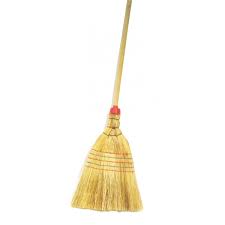 - Fais un geste pour aider dans ta famille, ta maison… La recette : le pain de la Semaine SainteUltra facile, ultra rapide, il te faut 1 yaourt nature2 pots de yaourt de farine½ sachet de levure chimique2 cuillers à soupe d’eau 1 cuiller à soupe d’huile 1 pincée de sel.Beurre ou huile pour la poêle- Mélange tous les ingrédients, tu obtiens une pâte souple (si trop collant, rajoute de la farine, si trop dur, rajoute une cuiller d’eau)- Sépare ta pâte en 4 ou 6 boules que tu aplatis à la main ou au rouleau à ½ cm d’épaisseur. - Fais chauffer à feu moyen une poêle, fais y fondre une noisette de beurre ou d’huile,  pose tes galettes 4 à 5 min de chaque côté. Et voilà 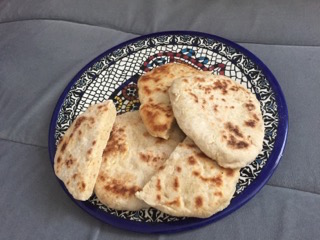 